Instrucciones Generales: Con tu ppt y  LIBRO DE BIOLOGIA debes de completar el esquema de la neurona, en el debes de realizar lo siguiente: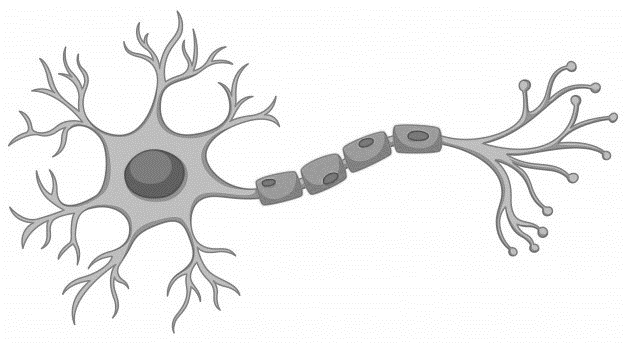 Identificar con una línea y un número las siguientes partes de la neurona y agregando la función que cumple (ver pág.30 ) Dibuja y describe los tipos de NEURONAS según función y número de prolongaciones (ver pág. 30)Con las siguientes cuadros, debes dibujar y buscar la función que cumple cada una de las partes  del SISTEMA NERVIOSO que se te indiquen, debes de guiarte por tu libro (ver pág. 26 y 27)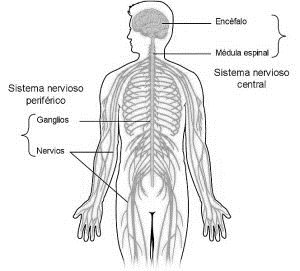 En esta figura se muestra la organización general  del sistema nervioso (SN), donde podemos ver que este se separa en dos partes importantes:SISTEMA NERVIOSO CENTRAL (SNC)SISTEMA NERVIOSO PERIFERICO (SNP)Del SNC, dibuja cada componente, sus partes y funciones generales.Ciencias / Módulo: BiologíaPROFESOR: Lino TorresCiencias / Módulo: BiologíaPROFESOR: Lino TorresCiencias / Módulo: BiologíaPROFESOR: Lino TorresCiencias / Módulo: BiologíaPROFESOR: Lino TorresCiencias / Módulo: BiologíaPROFESOR: Lino TorresCiencias / Módulo: BiologíaPROFESOR: Lino TorresMaterial de apoyo Sistema NerviosoMaterial de apoyo Sistema Nervioso% Exigencia60%Pje. Total    ---Pje. Obtenido----NotaS/NNombre Apellido:                                                                                  Nombre Apellido:                                                                                  Curso:     II°                      Curso:     II°                      Fecha: Fecha: Objetivo de Aprendizaje:OA1 Explicar cómo el sistema nervioso coordina las acciones del organismo para adaptarse a estímulos del ambiente por medio de señales transmitidas por neuronas a lo largo del cuerpo, e investigar y comunicar sus cuidados, como las horas de sueño, el consumo de drogas, café y alcohol, y la prevención de traumatismos.OA1 Explicar cómo el sistema nervioso coordina las acciones del organismo para adaptarse a estímulos del ambiente por medio de señales transmitidas por neuronas a lo largo del cuerpo, e investigar y comunicar sus cuidados, como las horas de sueño, el consumo de drogas, café y alcohol, y la prevención de traumatismos.OA1 Explicar cómo el sistema nervioso coordina las acciones del organismo para adaptarse a estímulos del ambiente por medio de señales transmitidas por neuronas a lo largo del cuerpo, e investigar y comunicar sus cuidados, como las horas de sueño, el consumo de drogas, café y alcohol, y la prevención de traumatismos.OA1 Explicar cómo el sistema nervioso coordina las acciones del organismo para adaptarse a estímulos del ambiente por medio de señales transmitidas por neuronas a lo largo del cuerpo, e investigar y comunicar sus cuidados, como las horas de sueño, el consumo de drogas, café y alcohol, y la prevención de traumatismos.OA1 Explicar cómo el sistema nervioso coordina las acciones del organismo para adaptarse a estímulos del ambiente por medio de señales transmitidas por neuronas a lo largo del cuerpo, e investigar y comunicar sus cuidados, como las horas de sueño, el consumo de drogas, café y alcohol, y la prevención de traumatismos.Habilidades de Aprendizaje: Identifican estímulos, receptores sensoriales y estructuras involucradas en las respuestas de receptores sensoriales. Identifican estímulos, receptores sensoriales y estructuras involucradas en las respuestas de receptores sensoriales. Identifican estímulos, receptores sensoriales y estructuras involucradas en las respuestas de receptores sensoriales. Identifican estímulos, receptores sensoriales y estructuras involucradas en las respuestas de receptores sensoriales. Identifican estímulos, receptores sensoriales y estructuras involucradas en las respuestas de receptores sensoriales.PARTE DE LA NEURONAFUNCIONDENDRITASAXÓNVAINAS DE MIELINANODOS DE RANVIERSOMA o CUERPO CELULARTERMINAL AXÓNICOUNIPOLARBIPOLARMULTIPOLARDescripción DescripciónDescripciónESTRUCTURA (imagen/dibujo)FUNCIONESCerebro DiencéfaloCerebeloTronco encefálico: